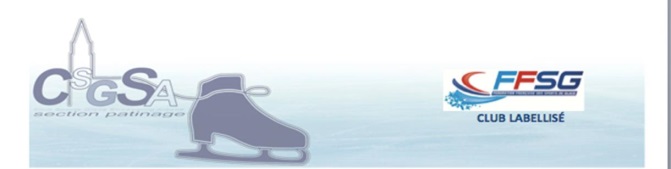 STAGE  DE  NOËL 2018
Horaires :Stage compris dans la cotisation annuelle.

NOM	PRENOM	Date de naissance_____________Téléphone :	Mail :	GROUPE COMPETITION 1GROUPE COMPETITION 1GROUPE COMPETITION 1Lundi 31/12/20186:30 – 8:30 (GP)PPG 8:45 – 9:45NationauxMercredi 2/1/20196:30 – 9:30 (GP)9:30 – 10:00 (PP)PPG 10:15 – 11:15RégionauxMercredi 2/1/201910:00 – 11:00 (PP)12:15 – 14:15 (GP)PPG 11:15 – 12:00Jeudi 3/1/20196:30 – 10:15 (GP)PPG 10:30 – 11:30Vendredi  4/1/20196:30 – 10:15 (GP)PPG 10:30 – 11:30